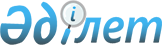 О бюджете сельского округа Сапак на 2023-2025 годыРешение Аральского районного маслихата Кызылординской области от 26 декабря 2022 года № 349
      В соответствии с пунктом 2 статьи 75 Кодекса Республики Казахстан "Бюджетный кодекс Республики Казахстан", пунктом 2-7 статьи 6 Закона Республики Казахстан "О местном государственном управлении и самоуправлении в Республики Казахстан" Аральский районный маслихат РЕШИЛ:
      1. Утвердить бюджет сельского округа Сапак на 2023-2025 годы согласно приложениям 1, 2, 3, в том числе на 2023 год в следующих объемах:
      1) доходы – 39 629 тысяч тенге;
      налоговые поступления – 1 487 тысяч тенге;
      поступления от продажи основного капитала – 165 тысяч тенге;
      поступления трансфертов – 37 977 тысяч тенге;
      2) затраты – 39 629 тысяч тенге;
      3) чистое бюджетное кредитование – 0;
      бюджетные кредиты – 0;
      погашение бюджетных кредитов – 0;
      4) сальдо по операциям с финансовыми активами – 0;
      приобретение финансовых активов – 0;
      поступления от продажи финансовых активов государства-0;
      5) дефицит (профицит) бюджета – 0;
      6) финансирование дефицита (использование профицита) – 0;
      2. Утвердить перечень бюджетных программ, не подлежащих секвестру в процессе исполнения бюджета сельского округа Сапак на 2023 год согласно приложения 4.
      3. Настоящее решение вводится в действие с 1 января 2023 года. Бюджет сельского округа Сапак на 2023 год Бюджет сельского округа Сапак на 2024 год Бюджет сельского округа Сапак на 2025 год Перечень бюджетных программ, не подлежащих секвестру в процессе исполнения бюджета сельского округа Сапак на 2023 год
					© 2012. РГП на ПХВ «Институт законодательства и правовой информации Республики Казахстан» Министерства юстиции Республики Казахстан
				
      Секретарь Аральского районного маслихата 

Б. Турахметов
Приложение 1 к решению
Аральского районного маслихата
№ 349 от "26" декабря 2022 года
Категория 
Категория 
Категория 
Категория 
Сумма на 
2023 год
тысяч тенге
Класс
Класс
Класс
Сумма на 
2023 год
тысяч тенге
Подкласс
Подкласс
Сумма на 
2023 год
тысяч тенге
Наименование
Сумма на 
2023 год
тысяч тенге
1
2
3
4
5
1. Доходы
39 629
1
Налоговые поступления
1 487
01
Подоходный налог
15
2
Индивидуальный подоходный налог
15
04
Hалоги на собственность
1 472
1
Hалоги на имущество
54
3
Земельный налог
11
4
Налог на транспортные средства
1 407
3
Поступления от продажи основного капитала
165
03
Продажа земли и нематериальных активов
165
1
Поступления от продажи земли
165
4
Поступления трансфертов
37 977
02
Трансферты из вышестоящих органов государственного управления
37 977
3
Трансферты из бюджета района (города областного значения) 
37 977
Функциональная группа
Функциональная группа
Функциональная группа
Функциональная группа
Сумма на 
2023 год
Администратор бюджетных программ
Администратор бюджетных программ
Администратор бюджетных программ
Сумма на 
2023 год
Программа
Программа
Сумма на 
2023 год
Наименование
Сумма на 
2023 год
2. Расходы
39 629
01
Государственные услуги общего характера
32 891
124
Аппарат акима города районного значения, села, поселка, сельского округа
32 891
001
Услуги по обеспечению деятельности акима города районного значения, села, поселка, сельского округа
32 891
05
Здравоохранение
28
124
Аппарат акима района в городе, города районного значения, поселка, села, сельского округа
28
002
Организация в экстренных случаях доставки тяжелобольных людей до ближайшей организации здравоохранения, оказывающей врачебную помощь
28
07
Жилищно-коммунальное хозяйство
1 200
124
Аппарат акима города районного значения, села, поселка, сельского округа
1 200
008
Освещение улиц населенных пунктов
939
009
Обеспечение санитарии населенных пунктов
261
13
Прочие
5 510
124
Аппарат акима города районного значения, села, поселка, сельского округа
5 510
040
Реализация мероприятий для решения вопросов обустройства населенных пунктов в реализацию мер по содействию экономическому развитию регионов в рамках Государственной программы развития регионов до 2025 года
5 510
5
Погашение бюджетных кредитов
0
4. Сальдо по операциям с финансовыми активами
0
Приобретение финансовых активов
0
5. Дефицит (профицит) бюджета
0
6. Финансирование дефицита (использование профицита) бюджета
0Приложение 2 к решению
Аральского районного маслихата
№ 349 от "26" декабря 2022 года
Категория 
Категория 
Категория 
Категория 
Сумма на 
2024 год
тысяч тенге
Класс
Класс
Класс
Сумма на 
2024 год
тысяч тенге
Подкласс
Подкласс
Сумма на 
2024 год
тысяч тенге
Наименование
Сумма на 
2024 год
тысяч тенге
1
2
3
4
5
1. Доходы
36 138
1
Налоговые поступления
1 554
01
Подоходный налог
16
2
Индивидуальный подоходный налог
16
04
Hалоги на собственность
1 538
1
Hалоги на имущество
56
3
Земельный налог
12
4
Налог на транспортные средства
1 470
3
Поступления от продажи основного капитала
172
03
Продажа земли и нематериальных активов
172
1
Поступления от продажи земли
172
4
Поступления трансфертов
34 412
02
Трансферты из вышестоящих органов государственного управления
34 412
3
Трансферты из бюджета района (города областного значения) 
34 412
Функциональная группа
Функциональная группа
Функциональная группа
Функциональная группа
Сумма на 
2024 год
Администратор бюджетных программ
Администратор бюджетных программ
Администратор бюджетных программ
Сумма на 
2024 год
Программа
Программа
Сумма на 
2024 год
Наименование
Сумма на 
2024 год
2. Расходы
36 138
01
Государственные услуги общего характера
34 855
124
Аппарат акима города районного значения, села, поселка, сельского округа
34 855
001
Услуги по обеспечению деятельности акима города районного значения, села, поселка, сельского округа
34 855
05
Здравоохранение
29
124
Аппарат акима района в городе, города районного значения, поселка, села, сельского округа
29
002
Организация в экстренных случаях доставки тяжелобольных людей до ближайшей организации здравоохранения, оказывающей врачебную помощь
29
07
Жилищно-коммунальное хозяйство
1 254
124
Аппарат акима города районного значения, села, поселка, сельского округа
1 254
008
Освещение улиц населенных пунктов
981
009
Обеспечение санитарии населенных пунктов
273
3.Чистое бюджетное кредитование
0
Бюджетные кредиты
0
5
Погашение бюджетных кредитов
0
4. Сальдо по операциям с финансовыми активами
0
Приобретение финансовых активов
0
5. Дефицит (профицит) бюджета
0
6. Финансирование дефицита (использование профицита) бюджета
0Приложение 3 к решению
Аральского районного маслихата
№ 349 от "26" декабря 2022 года
Категория 
Категория 
Категория 
Категория 
Сумма на 
2025 год
тысяч тенге
Класс
Класс
Класс
Сумма на 
2025 год
тысяч тенге
Подкласс
Подкласс
Сумма на 
2025 год
тысяч тенге
Наименование
Сумма на 
2025 год
тысяч тенге
1
2
3
4
5
1. Доходы
38 340
1
Налоговые поступления
1 608
01
Подоходный налог
17
2
Индивидуальный подоходный налог
17
04
Hалоги на собственность
1 591
1
Hалоги на имущество
58
3
Земельный налог
12
4
Налог на транспортные средства
1 521
3
Поступления от продажи основного капитала
178
03
Продажа земли и нематериальных активов
178
1
Поступления от продажи земли
178
4
Поступления трансфертов
36 554
02
Трансферты из вышестоящих органов государственного управления
36 554
3
Трансферты из бюджета района (города областного значения) 
36 554
Функциональная группа
Функциональная группа
Функциональная группа
Функциональная группа
Сумма на 
2025 год
Администратор бюджетных программ
Администратор бюджетных программ
Администратор бюджетных программ
Сумма на 
2025 год
Программа
Программа
Сумма на 
2025 год
Наименование
Сумма на 
2025 год
2. Расходы
38 340
01
Государственные услуги общего характера
37 012
124
Аппарат акима города районного значения, села, поселка, сельского округа
37 012
001
Услуги по обеспечению деятельности акима города районного значения, села, поселка, сельского округа
37 012
05
Здравоохранение
30
124
Аппарат акима района в городе, города районного значения, поселка, села, сельского округа
30
002
Организация в экстренных случаях доставки тяжелобольных людей до ближайшей организации здравоохранения, оказывающей врачебную помощь
30
07
Жилищно-коммунальное хозяйство
1 298
124
Аппарат акима города районного значения, села, поселка, сельского округа
1 298
008
Освещение улиц населенных пунктов
1 015
009
Обеспечение санитарии населенных пунктов
283
3.Чистое бюджетное кредитование
0
Бюджетные кредиты
0
5
Погашение бюджетных кредитов
0
4. Сальдо по операциям с финансовыми активами
0
Приобретение финансовых активов
0
5. Дефицит (профицит) бюджета
0
6. Финансирование дефицита (использование профицита) бюджета
0Приложение 4 к решению
Аральского районного маслихата
№ 349 от "26" декабря 2022 года
№
Наименование
Здравоохранение
Организация в экстренных случаях доставки тяжелобольных людей до ближайшей организации здравоохранения, оказывающей врачебную помощь